Publicado en San Agustín del Guadalix, Madrid el 19/06/2024 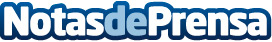 E-lentillas: una buena opción para viajar con comodidad y estiloLas vacaciones de verano están a la vuelta de la esquina, y para muchos españoles, esto significa la oportunidad de disfrutar de unos días largos y merecidos lejos de la rutina. En este contexto, elegir las lentillas adecuadas para viajar puede marcar la diferencia entre una experiencia relajante y un inconvenienteDatos de contacto:AdelaE-lentillas - Coordinadora de Marketing665961340Nota de prensa publicada en: https://www.notasdeprensa.es/e-lentillas-una-buena-opcion-para-viajar-con Categorias: Nacional E-Commerce Consumo Bienestar Servicios médicos http://www.notasdeprensa.es